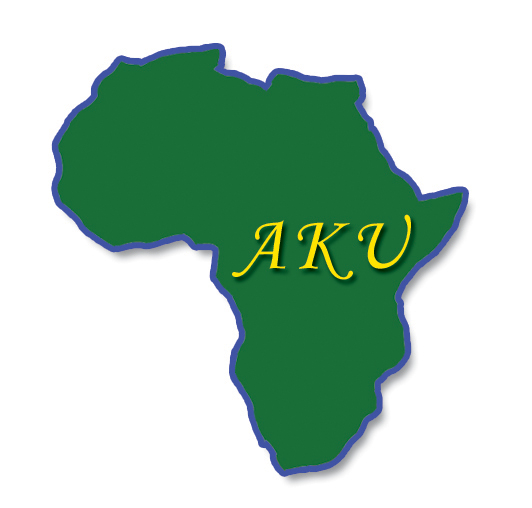 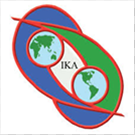 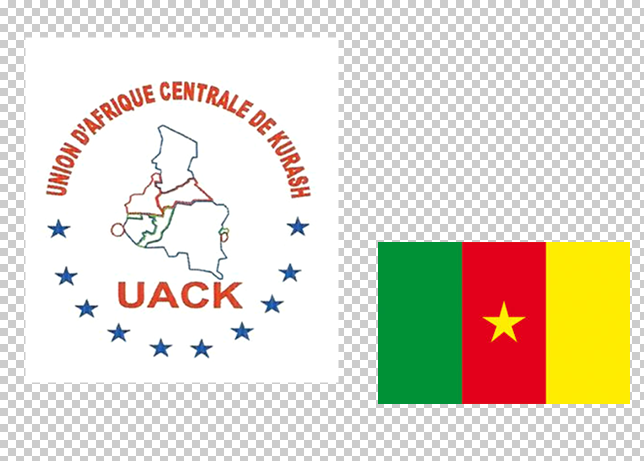 FORMULAIRE LICENCE ASSOCIATION SPORTIVE KURASH de la SAISON SPORTIVE 2017- 2018EXEMPLAIRE À REMETTRE POUR VALIDATIONDE L’INSCRIPTION AU CLUB ET A L’ASSOCIATION SPORTIVE KURASHNuméro de licence :……………Renouvellement ou déjà licenciéNom :……………………………………………………………………………...Prénom :………………………………………………………………………….Nom de jeune fille :……………………………………………………………….Sexe (F ou M) :…………..Date et lieu de naissance :………………………………………………………...Code postal :……………………………………………….Ville :……………………………………………………………………………Type de licence :……………………………………………………………… Nom du club :………………….………………………………………………...Adresse de messagerie :…………………………………………………………Téléphone portable:…………………………………………………………. .Les données à caractère personnel vous concernant sont indispensables à la gestion de votre licence par l’ASK. A défaut,Votre demande de licence ou de renouvellement de licence ne pourra être prise en considération. Vous autorisez expressément l’ASK à traiter et conserver par informatique les données vous concernant ,Vous disposez d'un droit d'accès, de rectification et de mise à Jour des données vous concernant auprès du service licences de l’ASK. Ces informations sont destinées à l’ASK et peuvent être communiquées à des tiers. L’ASK  s'engage à leur demander de respecter les droits applicables en matière de droit à la vie privée et de protection personnelle. Si vous vous opposez à ce que vos donnéesà caractère personnel soient communiquées à des tiers a des fins de prospection, notamment commerciale, veuillez cocher la case suivante :Représentant légal :(nom et qualité)« Lu et approuvé »Date et signature obligatoireDate :    /    /201_